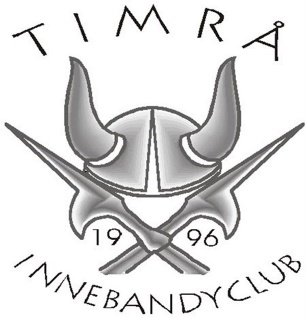 Kallelse till Årsmöte i Timrå Innebandyclub Årsmötet är föreningens högsta beslutande organ. Medlem som betalt sina avgifter till föreningen och under året fyller lägst 15 år äger rösträtt vid årsmötet. Vårdnadshavare har rätt att företräda barn som ej har rösträttAnmäl gärna ert deltagande i förväg (inget krav) så kan vi säkerställa att det finns tillräckligt med fika. Som tidigare har meddelats, ska motioner lämnas in till styrelsen senast den 17 maj. Vi uppmanar också alla intresserade att ställa sig till förfogande för inval i vår valberedning. Det är viktiga uppdrag som vi inte vill ställa vakanta.Dagordning vid årsmöte i Timrå IBCDen 17 juni 2024 kl 19:00Mötet äger rum i IFK Timrås klubblokal, Sportvägen 6. Detta är intill NHC Arena, alldeles utanför Timrå IP (Grytan). 1.	Upprop och fastställande av röstlängd2.	Mötets behöriga utlysande3.	Fastställande av dagordning4.	Val av ordförande samt sekreterare för mötet5.	Val av justeringsmän, som jämte ordförande skall justera mötesprotokollet och verka som rösträknare6.	Styrelsens verksamhetsberättelse samt resultat- och balansräkning för verksamhetsåret 2023–2024 7.	Revisorernas berättelse över styrelsens förvaltning under det föregående verksamhetsåret8.	Fråga om ansvarsfrihet för den tid som revisionen avser9.	Fastställande av medlemsavgifter10.	Fastställande av verksamhetsplan samt budget för det kommande verksamhetsåret11.	Fastställande av antalet ledamöter och suppleanter i styrelsen för det kommande verksamhetsåret12.	Val ava.	Ordförandeb.	Kassör (kassör vald för 2 år vid föregående årsmöte)c.	Sekreterared.	Övriga ledamöter i styrelsene.	Revisor eller revisionsbolag för det kommande verksamhetsåretf.	Firma från vilken tjänst omfattande bokföring och redovisning skall inköpas för det kommande verksamhetsåret.g.	Valberedning. Tre ledamöter av vilka en är sammankallande. 13.	Motioner som inkommit till styrelsen14.	Övriga frågor15.	Mötets avslutandeUnderlag till mötet kommer att göras tillgängliga på föreningens hemsida (Dokument/Årsmöte 2023–24)Varmt välkomnaStyrelsen Timrå IBC